От составителяВсё чаще библиотеки становятся центрами общественной и культурной жизни, успешно содействуя продвижению книги и распространению чтения. В связи с этим значительно возрастает роль досуговой функции библиотеки. Реализации этой функции во многом способствуют клубы при библиотеках, которые вновь активно входят в практику работы библиотек.Клуб в библиотеке стал важным направлением библиотечной работы со своими клиентами, которое использует любая библиотека – от сельской до национальной. Учитывая всё это, Службой научной информации по культуре и искусству Национальной библиотеки Республики Дагестан им. Р. Гамзатова подготовлен обширный материал, посвящённый работе клубных объединений при библиотеках. В первую часть сборника методических материалов мы включили обоснование роли и места клубов при библиотеках; исторический экскурс в само понятие «клуб» и «клубная работа»; методическую консультацию по организационному и нормативному регулированию клуба библиотеки; методические советы по организации любительских клубных объединений. Кроме того, в сборнике дана информация о клубах, функционирующих при Национальной библиотеке Республики Дагестан им. Р. Гамзатова. Во второй части методички представлен обзор опыта клубной работы, подготовленный коллегами из библиотек российских регионов: Москвы, Сыктывкара, Кемерово, Омска, Челябинска, Белгорода, Перми, Хабаровска, Саранска, Краснодара, Мурманска, Курска, Барнаула. В обзор включены неопубликованные документы из фонда СНИКИ Национальной библиотеке РД им. Р. Гамзатова. Методические материалы будут полезны библиотекарям, работникам культурно-досуговых учреждений и педагогам при организации досуга детей, юношества и взрослого населения.Кузьмина Ирина, зав. СНИКИРоль и место клубов при библиотеках.В последние годы много рассуждают о том, какой должна быть современная библиотека. Практика показывает, что взгляд на библиотеку только как на информационный центр узок и однобок. На самом деле её возможности гораздо шире. В настоящее время не так много общественных мест, где человек может самовыразиться, пообщаться с единомышленниками. Тем более бесплатно, что особенно важно для социально незащищённых слоёв населения, которых сегодня в обществе немало.Обращаясь к новой социальной роли общедоступных библиотек, Методические рекомендации по модернизации муниципальных библиотек на основе Модельного стандарта деятельности общедоступной библиотеки [в рамках реализации Национального проекта «Культура»] акцентируют такие моменты как «Библиотека остаётся книгоцентричной, но в ней можно не только читать, но и смотреть и слушать, и общаться, работать, готовиться к занятиям. Библиотека может стать «третьим местом» для местного сообщества. «Третье место» (после дома – «номера первого» и работы / школы «номера второго») – это общественные места для неформальных встреч: кафе, библиотеки, магазины и т.д., где люди в любое удобное для них время могут свободно и непринуждённо общаться. Концепция библиотеки как «третьего дома» набирает за рубежом и у нас в стране всё большую популярность. Устойчивое существование клуба как формы библиотечной практики свидетельствует о спросе на эту форму обслуживания. Клуб подразумевает создание места встречи людей с едиными интересами и потребностями. Коммуникативная сущность библиотеки и наличие постоянных информационных потребностей у организованных групп местного сообщества делают эту форму востребованной и актуальной во все времена, какие бы трансформации по функциям, направлениям и содержанию деятельности библиотека не претерпевала.Библиотечные клубы, к которым как форме организации читательской деятельности все давно привыкли, имеют свою не простую историю. «Любительские объединения», «клубы по интересам», «любительские клубы» - названия разные, но суть одна. Клуб – это добровольное, неформальное объединение группы людей на основе единства цели, задач, интересов. В профессиональной литературе и библиотечной практике также используется термин «объединение». Клуб в библиотеке – традиционная форма работы, связанная с организацией общения и досуга пользователей, просвещением и популяризацией современного научно-практического знания. Первоначально заимствованная форма работы из культурно-досуговой сферы, она стала важным направлением библиотечной работы со своими клиентами, её использует любая библиотека – от сельской до национальной. Разброс тематики и форм организации работы клубов чрезвычайно широк: философские, исторические клубы, объединения по рукоделию, кулинарии, музыкальным направлениям, национальным литературам и краеведению, здоровому образу жизни, путешествиям и т.д. Главным действующим лицом клуба или объединения является пользователь-слушатель, зритель. Вся работа клуба направлена на удовлетворение его интересов и потребностей. Существуют различные виды деятельности клубов. Они квалифицируются как преобразовательные, коммуникативные, ценностно-ориентационные, познавательные, художественные. В настоящее время основная цель клубов – общение пользователей. Библиотечные клубы доступны для населения, они способствуют созданию нового имиджа библиотек, обеспечивают культурную занятость населения, индивидуальный подход к пользователям. Исторический экскурс.Слово клуб впервые было использовано во времена королевы Анны. И в переводе с английского означало «делиться с кем-либо, разделять с кем-либо что-либо». В 1769 году слово «клуб» было впервые использовано в русском языке. Клубная работа в российских библиотеках началась с 20-х годов XX века. Массовые библиотеки получают активное развитие, организуя для читателей разнообразные формы – кружки, студии, клубы. На этом этапе было принято решение о распространении клубных форм работы. В резолюции Первого Всероссийского съезда по внешкольному образованию «О социальной работе библиотеки» отмечалось значение создания при библиотеках кружков, клубов и превращение самой библиотеки в учреждение общественное, в центр живой коллективной работы. В 1924 году в библиотеках стали создаваться кружки-читальни, при которых проводились беседы, ставились спектакли, организовывались громкие чтения, обсуждение книг и журналов. Эти формы и легли в основу деятельности библиотечных клубов. Основная их цель – борьба с неграмотностью. Всплеск создания и организации работы клубов пришёлся на 1950-70-е годы. Была выработана позиция, признающая правомерность применения «клубных форм» в библиотеке при условии, что они будут иметь связь с каким-либо литературным произведением, персонажем, периодическим изданием и т.д. Сильным толчком для последующего развития клубов в библиотеке стало принятие «Положения о любительском объединении, клубе по интересам» в 1986 году. В данном положении были выделены основные направления деятельности клубов:- общественно-политические (клуб политической информации, политические клубы, международные клубы, философские клубы, клубы избирателей и др.);- интернационалистические, патриотические и военно-патриотические;- производственные и научно-технические (клубы деловых встреч, экономические клубы, клубы новаторов, рационалистов и изобретателей, радиолюбителей, технического моделирования);- естественно-научные (клубы садоводов, астрономов, цветоводов, собаководов, кошатников);- морально-этические (дискуссионные клубы);- эстетические (музыкальные клубы, клубы для меломанов, для любителей театра и кино, литературы, фотографии, декоративно-прикладного искусства);- оздоровительные.Клубы советской, постсоветской эпохи и настоящего времени отличаются. И разнят их не только тематика, а порой неуловимые, но чрезвычайно важные компоненты: психологическая атмосфера, особенности организации клубной работы ( в которой инициатива клиента выходит на первый план), формат заседаний, результат работы клуба (который всё больше ориентирован на социальный эффект, а не на удовлетворение личных коммуникационных потребностей членов объединения) и т.д. Главным признаком клубов сегодня является наличие аудитории, с которой в течение определённого времени ведётся работа. Инициатива создания клуба может исходить как от сотрудников библиотеки, так и от пользователей библиотеки. Проведённые в 2018 году социологические исследования свидетельствуют, что за последние 20 лет число клубов в библиотеках увеличилось в два раза. Получили распространение клубы по экологическому просвещению. Приоритетным направлением в работе библиотек всегда было и остаётся краеведение. Возрождение традиции семейного чтения способствовало открытию клубов семьи, которые объединяют сегодня представителей разных поколений. Организационное и нормативное регулирование клуба библиотеки: методическая консультация.Клубы по интересам в библиотеках – один из ярких мировых трендов. Интернет разрушил монополию книг и библиотек на информацию, однако выявил новую потребность – в живом общении с носителями знания. Библиотеки оказались подходящими организаторами: они обладают информационными фондами, интеллектуальной аурой и физическими пространствами. Добавить к этому современный дизайн, немного энтузиазма и можно вливаться в глобальную тенденцию.Рассмотрим технологические и организационные аспекты ведения клуба в библиотеке.Этапы создания клубов по интересам. Эта работа выполняется в несколько этапов.Первый этап – принятие решения о создании клуба. Второй этап – организация творческих контактов, установление связей с учреждениями, которые могут быть полезны в деятельности клуба. Это, прежде всего, местные средства массовой информации. Третий этап – выявление и привлечение читателей к деятельности клуба. Здесь необходима грамотная компания по рекламе клуба. Четвёртый этап – разработка символики и атрибутики. Необходимо разработать эмблему клуба, его девиз, устав. Пятый этап – выбор органов самоуправления – председателя, членов совета, актива клуба. Шестой этап – планирование работы клуба. Планы составляются на основе результатов исследования (они бывают долгосрочные – годовые, перспективные и оперативные – месячные, квартальные). Седьмой этап – разработка основных форм заседаний клубов. Вся видимая часть деятельности клубов – его заседания. Восьмой этап – пропаганда литературы, стимулирование читательской и познавательной деятельности. Структура клуба имеет свои особенности – равноправные участники действия, происходящего в основном в форме межличностного общения.Руководитель – он же организатор, а нередко и специалист. Его задача не только пополнять собственные знания, но и содействовать познавательной активности членов клуба.Совет (актив) – основной орган клубного самоуправления. Он принимает решения и организует их исполнение. Члены клуба – его основное, наиболее активное ядро (15-20 человек). Именно оно участвует в разработке и осуществлении мероприятий, устанавливает контакты с различными организациями. Объект воздействия: зрители, слушатели – участники мероприятий. Их запросы лежат в основе всей деятельности клуба.Оформление документации клубного объединения. Администрация библиотеки, организующая любительское объединение, должна иметь: паспорт клуба, положение о клубе, программу и план работы клуба; список членов совета клуба, список членов клуба, журнал учёта работы (дневник), проект сметы доходов и расходов (если клуб имеет доходы: членские взносы, план проведения платных массовых мероприятий). Паспорт – это краткая характеристика созданного на базе библиотеки клуба, включающая в себя данные о его руководителе.Устав (положение) отражает всю жизнедеятельность клуба от цели организации до имеющейся атрибутики.Положение о клубе утверждается руководителем организации, учреждения, на базе которых он создан. В нём прописаны все основные стороны организации и деятельности клуба: наименование; кем, где и для кого он создан; цели и задачи; права и обязанности членов; построение клуба и органы самоуправления; структура клуба.План работы – отражает вопросы создания и укрепления материальной базы, установление связей и контактов с другими организациями и пр., в план включаются наименования мероприятий, срок их исполнения, ответственное лицо, отметка о выполнении.Программа – её нельзя путать с планом работы, составление программы может быть одним из пунктов этого плана (это, как правило, цикл мероприятий, составленный с учётом направленности клуба).Список участников – включает в себя краткую информацию о его членах (ФИО, год рождения, образование, место работы / учёбы, домашний адрес, телефон, постоянное поручение). Пример заполнения списка участников клубаДневник в хронологическом порядке учитывает все подготовленные и проведённые клубом мероприятия (дата проведения, краткое описание мероприятия, число и состав аудитории, краткий анализ – положительные стороны и недостатки, примечание).Пример заполнения дневника клубаПри планировании работы в клубе необходимо чётко придерживаться его тематической направленности, что также является одной из характерных особенностей клубов по интересам. Количество членов клуба по интересам может быть различным, оптимальный вариант – десять человек. Данное количество помогает поддерживать работоспособность в клубе.Методические советы по организации любительских клубных объединений. 1. Организаторам необходимо учитывать интересы и пожелания членов клуба.2. Намечая направления клубной деятельности, для начала следует спланировать работу на один год, а затем можно составлять перспективный план на 3-5 лет.3. Годовой план работы клуба по интересам должен представлять собой тематический план занятий, их названия содержание, форму проведения и домашнее задание.4. Деятельность клуба обязательно должна отражаться в годовом плане и отчёте библиотеки.5. Библиотекарь обязательно ведёт дневник занятий, в котором записывает план каждого занятия, литературу для подготовки и проведения, анализирует проведённое мероприятие.6. Всю документацию по клубной деятельности лучше хранить в отдельных папках.7. Рекомендуем вести летопись клуба для сохранения информации о событиях и результатах деятельности библиотечного объединения.8. На сайте библиотеки рекомендуем создать и постоянно вести свою Web-страницу (группу в социальных сетях) – электронное досье клуба по интересам, организованного на её базе.SWOT-анализ развития клубов в библиотеке.Полезно анализировать перспективы развития клубов по интересам с помощью методики SWOT-анализа. SWOT-анализ – это метод стратегического планирования, заключающийся в выявлении факторов внутренней и внешней среды организации и разделении их на четыре категории:Strengths (сильные стороны),Weaknesses (слабые стороны),Opportunities (возможности),Threats (угрозы).Проанализировав деятельность клубов, функционирующих на базе библиотеки, могут быть выявлены примерные следующие сильные стороны: - привлечение новых пользователей,- расширение ассортимента услуг,- доступность (бесплатность),- стабильная база пользователей,- индивидуальный подход к пользователям;а также следующие слабые стороны:- отсутствие продуманной стратегии (клубы, как правило, возникают стихийно, исходя из личных пристрастий библиотекаря),- потеря профессионализма (за последнее время в библиотеки пришли работники без специального образования и не всегда владеющие библиотечными методами работы, что приводит к вытеснению, например, литературных клубов),- разбиблиотечивание (преобладание культурно-развлекательных форм над библиотечными),- отсутствие маркетинговой стратегии (привлечение пользователей в клубы не ведётся систематически и планомерно),- возникновение конфликтов среди персонала,- отставание от пользователей (прежде всего в области IT-технологий).Исходя из анализа выявленных факторов, можно сделать вывод, что перспективы развития клубов по интересам на базе библиотек появляются только при соблюдении целого ряда условий: совпадение направления деятельности клуба со стратегией развития библиотеки в целом (которая тоже есть не в каждой библиотечной системе, а в современных условиях просто необходима); наличие соответствующего социального заказа, что в свою очередь требует изучения потребностей, как пользователей библиотеки, так и жителей в целом; наличие маркетинговой стратегии; активное использование социального партнёрства; профессионализм персонала.Специалистами выделяются следующие функции клубной работы в библиотеках:1. Самообразовательная функция (обязательным атрибутом любого мероприятия, проводимого в библиотеке, является пропаганда литературы, раскрытие библиотечного фонда). К каждому заседанию клуба необходимо оформлять выставку литературы и сопровождать её обзором.2. Коммуникативная функция (с точки зрения социальной психологии клуб по интересам – неформальная малая группа, членов которой объединяет не только увлечённость проблематикой клуба, но и желание общаться с людьми со схожими интересами).3. Творческая функция самовыражения (наиболее она проявляется в клубах по интересам с элементами самодеятельного творчества).4. Гедонистическая функция (получение эстетического наслаждения посредством прослушивания музыки, поэзии, встреч с интересными людьми).Клубы при Национальной библиотеке Республики Дагестан им. Р. Гамзатова.Литературный клуб «Верба» существует с февраля 2001 года. Его основатель и руководитель – поэт и переводчик Фазир Джаферов. С января 2014 года клуб начал проводить встречи в отделе литературы по искусству Национальной библиотеки РД им. Р. Гамзатова под руководством поэта, члена Союза писателей России Юлии Зачёсовой. В программе творческих встреч литклуба – чтение авторских и чужих стихов и прозы, литературные вечера, издания и презентации коллективных и персональных сборников, участие в литературных мероприятиях и акциях, встречи с учащимися школ, библиотек, вузов и других приглашающих организаций и т.д. Цель клуба – организация творческого общения по большей части молодых литераторов, популяризация литературного творчества в республике, а также в стране и за рубежом.С января 2004 года в Национальной библиотеке РД им. Р. Гамзатова при отделе литературы по искусству функционирует клуб «Порт-Петровская гавань». Он выполняет определённую просветительскую работу и знакомит молодое поколение с лучшими образцами авторской песни. Руководитель клуба – преподаватель филологического факультета Дагестанского государственного университета, заслуженный учитель Республики Дагестан Муса Гаджиев. Учёт жанровой специфики авторской песни позволяет продумывать содержание проводимых клубом вечеров, чтобы расширить их просветительскую направленность, расширяя представление слушателей не только об авторской песне, но и о других видах искусства, например о различных направлениях в музыке (классическое, альтернативное, джазовое, рок, национальное), художественной декламации, живописи во всех её стилевых разновидностях, кино и театре.С 2007 года в Дагестане при Национальной библиотеке РД им. Р. Гамзатова работает философско-интеллектуальный клуб «Эпохе». У истоков клуба стояли: ученый, профессор М. Билалов, скульптор С. Гейбатов, предприниматели М. Ахмедов, А. Курбанов, З. Османов, журналист Х. Курбанов, общественно-политический деятель Э. Уразаев, студенты и аспиранты отделения философии ДГУ. Основной задачей клуба является удовлетворение растущего спроса различных слоев дагестанского общества на качественную интеллектуальную продукцию научно-философского, социо-культурного и эстетико-художественного характера. Основными направлениями философских дискуссий стали вопросы освоения нового типа философствования, постмодернистской методологии осмысления таких социальных феноменов, как глобализация, цивилизационных ориентиров России и Дагестана, становление регионального гражданского общества, роли традиционной культуры, образования и др. В разное время гостями клуба были: Председатель Руководящего научного комитета Всемирного философского форума, директор Центра геополитических экспертиз И. Кондрашин; доктор философских наук, академик АН Чеченской Республики В. Коровин; профессор ЮНЕСКО А. Вартумян и др.Книжный клуб «Волшебный витраж» основан в июне 2015 года при универсальном читальном зале Национальной библиотеки РД им. Р. Гамзатова. Организатором и создателем клуба является Патимат Габибова. Встречи клуба проходят раз в месяц на площадке универсального читального зала. Клуб создан для тех, кто хочет читать, и старается уделять этому время. В рамках работы клуба участники читают, высказываются, делятся мыслями и впечатлениями, знакомятся с новыми авторами, разнообразными направлениями и жанрами в литературе. Работа клуба основывается на встречах, мероприятиях и играх. В рамках клуба участники читают по две книги: основную и бонусную. Книги для чтения и обсуждения выбираются исходя из рекомендаций участников встречи.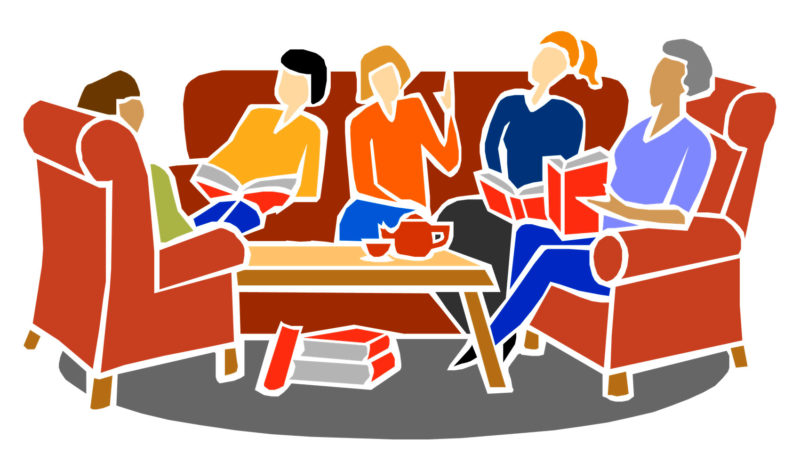 Обзор опыта клубной работы регионов России.Досуг для сердца и ума : (Клубы по интересам в муниципал. б-ках) / Нац. б-ка Респ. Коми. – Сыктывкар, 2001. – 38 с. (В практику б-к; Вып. 5). – М-206В методическом материале коллег из Республики Коми можно ознакомиться с анализом работы клубов по интересам, действующих в муниципальных библиотеках республики. По результатам анализа можно проследить за тематическими направлениями, в рамках которых работают клубы по интересам: - Художественно-искусствоведческие клубы (их основная задача – эстетическое воспитание, развитие творческих способностей, проведение полезного досуга). Например, литературные клубы: «Современница», «Воскресные встречи», «Добродея», «Лучшие писатели – детям»; клубы любителей музыки и живописи: «Вдохновение», «Вернисаж», «Мир прекрасного», «Весёлая кисточка»; клубы художественного творчества: «Умелые руки», «Моделирование», «Художественная роспись», «Самоделки и К», «Солнышко».- Естественно-научные клубы (в основном экологической направленности). Например, «Муравейник, «Тропинка», «Родничок», «Друзья природы», «Почемучка», «Лесовичок», «Умелые руки». - Социально-демографические клубы (это семейные, молодёжные, женские и детские клубы, а так же клубы для пожилых людей, инвалидов и ветеранов). Примеры детских клубов: «Золотой короб», «Почемучка», «Бибилодомовёнок Кеша», «Волшебный занавес», «По дорогам сказок»; молодёжные: «Тет-а-тет», «Познай себя», «Тропинка», Перекрёсток», «Клуб общения для юношества», «Вокруг друзей»; семейные клубы: «За чашкой чая», «Семейный круг», Очаг», «В субботу вечером»; женские клубы: «Любава», «У Людмилы», «Современница»; клубы для пожилых людей: «Надежда», «Пенсионеры», «Воскресные встречи».- Общественно-политические клубы (главная цель таких клубов – изучение истории республики, воспитание патриотизма и любви к своей Родине). Например: «Перекрёсток», «Любители родного края», «Клуб общения для юношества», «Краевед». - Есть и малочисленная категория таких клубов, как физкультурно-спортивные и коллекционно-собирательских клубов.В сборник включены методические рекомендации по совершенствованию работы клубов и любительских объединений по интересам; интересные примеры из опыта работы клубов по интересам; библиографический список литературы «Досуг для сердца и ума». В приложениях методического материала вы найдёте Устав клуба выходного дня «Очаг», Положение о молодёжном клубе «Сверстник», Положение об историко-краеведческом клубе «Донцы», Положение о детской библиотеке-клубе, Положение о видеоклубе «Из сказки в сказку», Устав клуба практической психологии «Синтон», Информационная карта клуба по интересам, любительского объединения.Встречи в кругу друзей : Клубы и любит. объединения в б-ках : Сб. метод. и библиогр. матер. / Моск. обл. гос. науч. б-ка им. Н.К. Крупской. – М., 2002. – 60 с. – М-269В методико-библиографическом пособии представлена литература в помощь организации клубов и любительских объединений в библиотеках. Сборник включает библиографический список методической литературы, подготовленный учреждениями культуры России. В пособии даны нормативные и практические материалы из работы библиотек и центров досуга: положения, уставы, программы, буклеты, анкеты и т.д. Тематика материалов: Положение о любительских объединениях, клубах по интересам; Устав клуба творческой интеллигенции «Братина», Устав клуба краеведов; Примерное положение о краеведческом клубе «Хранитель»; Устав клуба деловых людей; Паспорт клуба «Боевые подруги»; Устав женского клуба «Татьяна».Библиотечная жизнь Кузбасса : Период. сб-к / Кемеров. обл. науч. б-ка. – Кемерово, 2004. – Вып. 2 (44). – С. 124-130. – М-296Сборник включает в себя опыт по работе клубов и кружков по интересам Прокопьевского района по материалам годового отчёта библиотеки. В частности, приводится пример работы поэтического клуба «Чистые родники», женского клуба «Ягодка», клуба «Горлица», клуба «Краевед» и др.Публичная библиотека как ресурс формирования гражданского общества : матер. обл. НПК (г. Омск, 18-19 дек. 2007 г.) / Омск. гос. обл. науч. б-ка им. А.С. Пушкина. – Омск, 2008. – С. 77-81. – М-673В статье анализируется опыт работы любительских объединений в библиотеке как способ общественной самоорганизации. Отмечается, что общественные объединения, создаваемые при сегодняшней публичной библиотеке или с её непосредственным участием: клубы, салоны, литературные и театральные студии и др., от аналогов, существовавших в советский период, отличает иное качество структурированности. Среди всего многообразия и нововведений хочется выделить читательские объединения, которые много лет, независимо от политической обстановки, верой и правдой служат читателям, являясь для них бесценным источником общения с интеллектуально и духовно близкими людьми. Это литературные и литературно-музыкальные гостиные, литературные клубы и клубы книголюбов, т.е. объединения, деятельность которых неразрывно связана с чтением и изучением художественной литературы, поэзии, искусства.Клуб в библиотеке : обновление формы и содержания : сб. материалов 11 межрегион. Школы инноватики / Челяб. гос. ин-т культуры, Челяб. обл. б-ка для молодёжи, Межпоселенч. ЦБС Соснов. Муницип. р-на Челяб. обл. – Челябинск : ЧГИК, 2020. – 138 с. – М-1161В сборнике материалов 11 межрегиональной Школы инноватики представлены теоретические работы по организации в библиотечных учреждениях объединений и клубов, проанализирован опыт библиотек Челябинской, Курганской, Свердловской областей по организации клубов для разных групп пользователей. В издание включены методико-библиографические материалы по теме. Сборник состоит из семи разделов:- Клубы и объединения в библиотеке: история, назначение, эффективность;- Палитра клубов и объединений;- Клубы активизации читательской деятельности;- Библиотечные объединения для детей;- Молодёжные библиотечные объединения;- Литературные клубы и объединения;- Коммуникативный формат: клуб общения.С теплом и лаской к человеку : Метод. рек. / Белгород. гос. универс. науч. б-ка. – Белгород, 2000. – 67 с. – М-178Предлагаемый материал освещает методику работы с одной из самых многочисленных социальных групп: с пожилыми, престарелыми и одинокими людьми. Данная категория читателей требует совершенно иного подхода в библиотечной работе, который позволяет библиотеке включиться в систему общественных институтов социальной защиты. В этом смысле повышается роль библиотеки в социально-психологической адаптации и создании комфортных условий для вышеуказанной категории читателей. По мнению учёных, в работе с людьми пожилого возраста едва ли не первое место должна занять сеть клубов по интересам, так как клубная форма считается высшим уровнем общения. Создание клубов по интересам для стариков – это не просто способ организации их свободного времени, а подчас – жизненная необходимость. Клубы по интересам как форма развития общественной активности на геронтологическом этапе. – [Б.м., б.г.]. – С. 29-38. – М-553Жизнь пожилого человека исключает повседневный режим смены труда и отдыха, расширяется пространство его свободного времени. В статье приводится пример многолетнего сотрудничества библиотеки с Центром социального обслуживания населения г. Шиханы Саратовской области. Библиотекари ежемесячно проводят литературно-музыкальные вечера, беседы, выставки, встречи. В приложении дана анкета «Диагностика степени склонности к одиночеству у пожилых людей».Библиотекарю в практику работы : сб. / Перм. Гос. краевая универс. б-ка им. А.М. Горького. – Вып. 40. – Пермь, 2007. – С. 97-102. – М-660В рубрике «Из кейса методиста» публикуется статья «Пожилой человек в библиотеке». Духовные и культурные потребности пожилых людей имеют прямое отношение к работе библиотек. Однако практика показывает, что кажущаяся простой работа с группой пожилых, обманчива. Наиболее популярны в библиотеках – клубы по интересам. В Пермском крае работают такие клубы, как объединение для пожилых и инвалидов «Золотое сердце»; клубы для пожилых «Золотой возраст», «Рядышком с бабушкой», «Я на пенсии сижу, время зря не провожу», «А стареть мы будем красиво», «Нам года – не беда», «Какие наши годы»; клубы по интересам «Крестьянка», Затейник», «Рябинушка», «Попьём чайку», «Самоварник»; клуб для пожилых людей «Возьмёмся за руки друзья», «Завалинка», «Дубравушка». Изучая и обобщая работу клубов по интересам для пожилого населения в библиотеках края, можно сказать, что библиотекари реализуют разнообразные программы и проекты, вовлекая пожилых в свою работу, предоставляя им прекрасную возможность общения, соучастия, раскрытия своего интеллектуального и творческого потенциала. Неизбалованные вниманием со стороны других организаций, пожилые люди благодарны библиотеке за предоставленную возможность отдохнуть и пообщаться с ровесниками. Клуб «Россиянка» на базе межпоселенческой библиотеки Ульчского муниципального района. – [Хабаровск, 2010]. – С. 12-15. – М-870Клуб «Россиянка» в основном объединяет лиц преклонного возраста. Задуман он был в связи с тем, что эта категория людей, к сожалению, не востребована обществом. Двери клуба открыты для тех, кто хочет отдохнуть душой, поговорить о прекрасном. В статье отражена работа, проводимая клубом в течение года.Хабаровский клуб «Краевед». - [Хабаровск, 2009]. – С. 6-11. – М-857В статье рассказывается об опыте работы клуба «Краевед». Клуб сделал регулярными встречи энтузиастов краеведения, коллег по интересам, чтобы обсудить возникшую проблему или решить назревший вопрос. Свою задачу члены клуба видят в широкой возможности консультации всех заинтересованных сторон – от представителей органов власти до энтузиастов и средств массовой информации, а также в разрешении конкретных краеведческих проблем. Патриотическое воспитание и краеведческая деятельность библиотек Респ. Мордовия. – [Саранск, 2014]. – С. 43-46. – М-1091В статье приводится пример организации клубов и кружков по интересам в библиотеках республики. Они нацелены на работу с различными категориями пользователей по организации досуга, краеведческой деятельности, популяризации чтения среди молодёжи. Это такие клубы, как «Семейный круг», «Од мода», «Благовест», «Исток», «Росинка», «Краевед», «Очаг», «Муравейничек» и др. Число участников библиотечных клубов постоянно растёт, поскольку для некоторых категорий читателей (особенно в сёлах) они являются почти единственной возможностью общения и проведения полноценного досуга.Детская библиотека и мир семьи (Дайджест) / Краснодар. краев. дет. б-ка. – Краснодар, 2008. – С. 18-26. – М-670В дайджест, подготовленный краснодарскими коллегами, вошёл методический материал «Семейный клуб в детской библиотеке как центр творческого общения детей и родителей». Речь идёт о «Школе родительской грамотности» Тамбовской областной детской библиотеки. Это своеобразный педагогический всеобуч, цель которого – оказание родителям детей дошкольного и младшего школьного возраста помощи в области психолого-педагогической грамотности в руководстве детским чтением, в обучении навыкам работы с книгой, в воспитании культуры чтения и культуры общения, в подготовке ребёнка к школе, в повышении школьной успеваемости. Работа в «Школе» организована по нескольким блокам:- «Психологические знания – родителям»;- «Воспитание общением»;- «Школа – первый шаг во взрослый мир»;- «О пользе чтения книжного».Библиотечная орбита : сб. науч.-метод. матер. Вып. 16. – Хабаровск : ДВГНБ, 2007. – С. 8-11. – М-654Сборник включает статью о работе клубов по интересам детской библиотеки «В клубе всегда интересно». Клубы по интересам оперативно откликаются на требование времени, предоставляют возможность соединить чтение с художественно-творческой деятельностью. Деятельность клубов осуществляется в тесном контакте с педагогами школ, школьными библиотекарями внешкольными организациями, где практикуются разнообразные формы работы с книгой. В библиотеке работает клуб для малышей «Книжкин дом для малышей», клуб экологической направленности «Мы нужны друг другу», тематические клубы «Чудес и тайны голубой планеты», «Клуб знаменитых капитанов», «Путешествие в мир профессий».Бюллетень интересных дел «Библиотека и семья» : (Из опыта работы клуба семейного досуга «Домовёнок») / Корткерос. ЦБС. – Корткерос, 2001. – 20 с. – М-205В методическом материале предлагается вниманию опыт работы Корткеросской ЦДБ и ЦБ по организации семейного досуга. Представленные сценарии можно использовать как отдельные мероприятия, можно организовать цикл мероприятий в семейном клубе. К каждому мероприятию рекомендуется подготовить обзор литературы или книжную выставку по теме встречи для родителей. Пока с детьми проводится игровая программа, родители знакомятся с книгами. Бюллетень содержит три сценария:1. «Давайте познакомимся»;2. «Встреча с Неболейкой»;3. «Путешествие в страну «Читалию».«Испокон века книга растит человека» (Сем. клуб книголюбов «Собеседник», г. Заполярный). – [Мурманск, 2010]. – С. 48-50. – М-878Особенность клуба «Собеседник» - общее чтение разных поколений. В статье приводится опыт работы семейного клуба с 35-летней историей.Современные формы работы публичных библиотек России : дайджест по матер. профес. изданий / Белгород. гос. универс. науч. б-ка. – Белгород : БИЦ БГУНБ, 2007. – С. 60-64. – М-711В дайджесте приводится опыт создания клуба любителей литературы и искусства «Прикосновение». Клуб был создан с целью удовлетворения потребности интеллигентных людей – читателей библиотеки в самовыражении. Садоводство – XXI век : (Из опыта работы клуба «Садовод») / Курск. обл. науч. б-ка им. Н.Н. Асеева. – Курск : КОНБ, 2005. – 11 с. – М-386Данное издание содержит обобщённый четырёхлетний опыт работы клуба «Садовод», созданного при отделе сельскохозяйственной литературы КОНБ им. Н.Н. Асеева. Основу клуба составили активные читатели отдела сельскохозяйственной литературы, садоводы-любители, владельцы дач и приусадебных участков. Некоторые аспекты планирования. – [Барнаул, 2007]. – С. 89-92. – М-612В разработке анализируется опыт Алтайской краевой библиотеки им. В.Я. Шишкова работы клуба авторского кино «Отражение». Идея организовать киноклуб в стенах библиотеки пришла не случайно. В клубе любителей кино можно увидеть хорошие фильмы, получить ответы на возникшие вопросы или просто поделиться своими впечатлениями. Цель клуба – знакомить любителей кино с достижениями мировой и отечественной кинокультуры, развивать у зрителей способность к анализу произведений экрана и формировать критерии оценки различных явлений киноискусства. 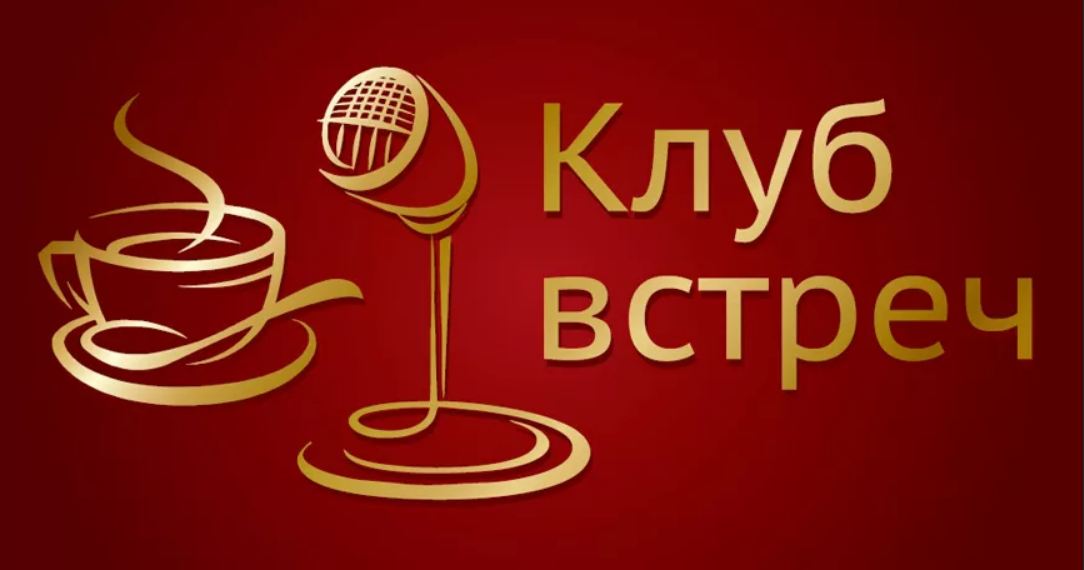 Содержание:От составителя ………………………………………………………………… 2Роль и место клубов при библиотеках ……………………………………… 3Исторический экскурс ……………………………………………………….... 4Организационное и нормативное регулирование клуба библиотеки: методическая консультация …………………………………………………... 6Оформление документации клубного объединения ………………………... 7Методические советы по организации любительских клубных объединений …………………………………………………………………………………….. 9Клубы при Национальной библиотеке Республики Дагестан им. Р. Гамзатова …………….…………………………………………………………………….. 11Обзор опыта клубной работы регионов России …………………………… 13ФИОГод рожденияМесто учёбыМесто работыДомашний адрес, телефонОтветственный за…Дата проведения встречи (мероприятия)Форма и название мероприятияКраткое описание мероприятияКоличество присутствующих, характер аудиторииКраткий анализ (положительные стороны и недостатки)